Soup Kitchen of MunciePresents “Art & Chocolate”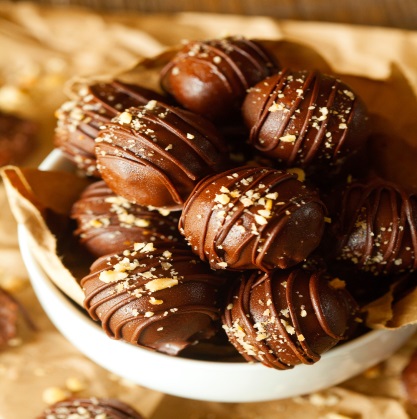 An Evening to Meet the ArtistsatWestminster Villagein Legacy CommonsEnjoy chocolate treats, music and the art to be auctioned off March 16th   at the annual Soup Kitchen of Muncie dinner.February 21, 2019  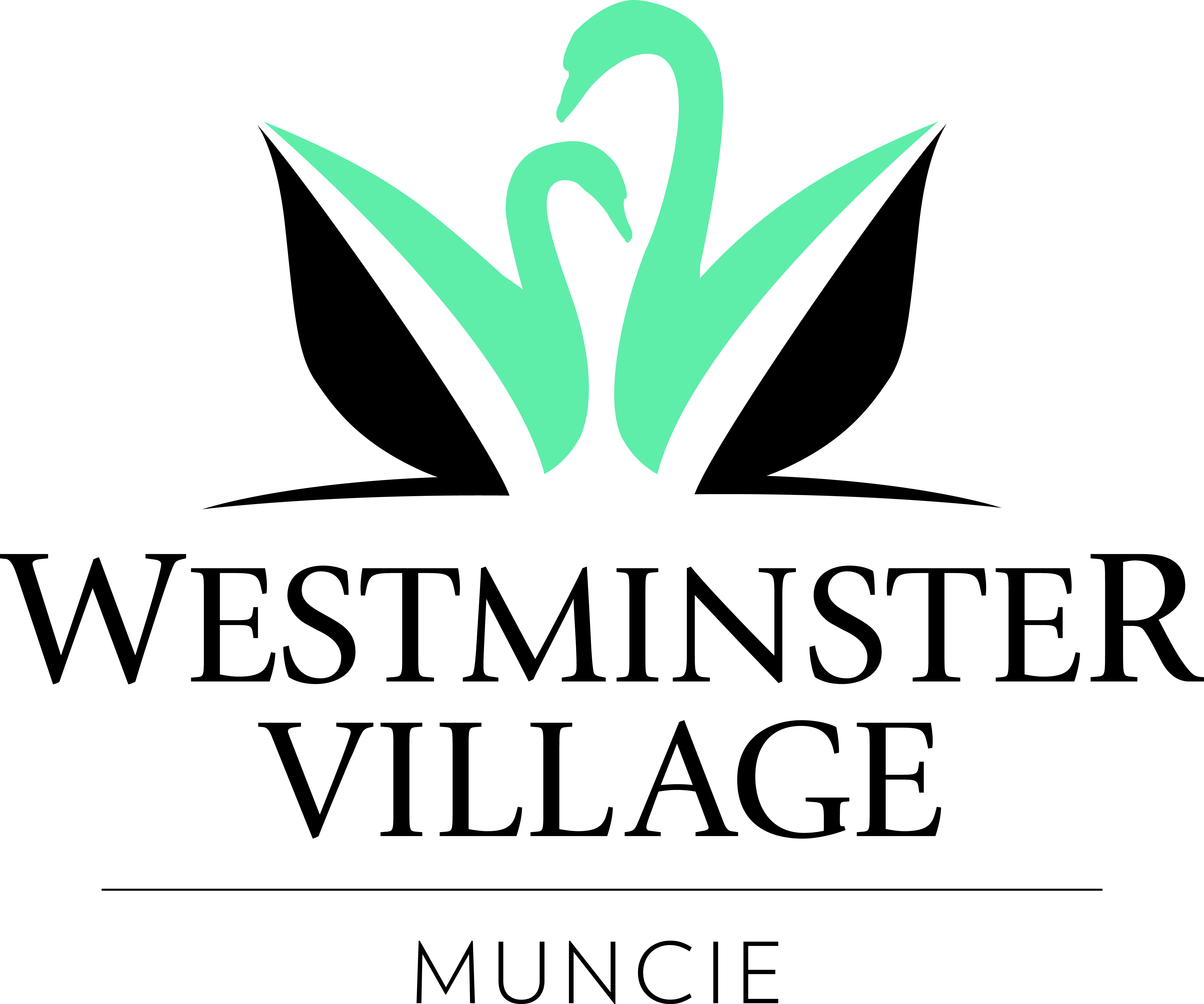 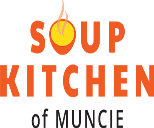 6:00 pm – 8:00 pm   5801 W. Bethel Avenue  765-288-2155  wvmuncie.com